Schweinsbraten 1 1/2Kg 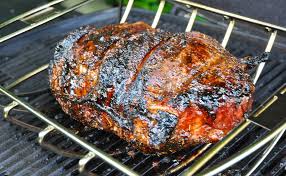 Marinade:    2 El Sherry		2Knoblauchzehen		2Tl Ingwer		3El Hoisin-SauceAlles verrühren, Fleisch bestreichen, zugedeckt mehrere Stunden im Kühlschrank marinieren. 1-2 Stunden vor dem Grillieren aus dem Kühlschrank nehmen, Marinade abstreifen, beiseite stellen.1 1/2 Tl Salz	Fleisch würzen.Gas-grill:Ca. 15 Min. auf höchster Stufe (ca. 240°) anbraten. Zugedeckt ca. 1 StdIn einer gefetteten ofenfesten Form oder Aluschale auf niedriger Stufe (150°) fertig grillieren.Dazu passen feines Grillgemüse und Folienkartoffeln.En Guete